NOTA: Se hará entrega de las obras no seleccionadas del 1al 30 de Septiembre del 2018 con copia de formato de inscripción, las obras que no sean reclamadas por sus autores en las fechas establecidas formarán parte del acervo del taller. FORMATO DE INSCRIPCION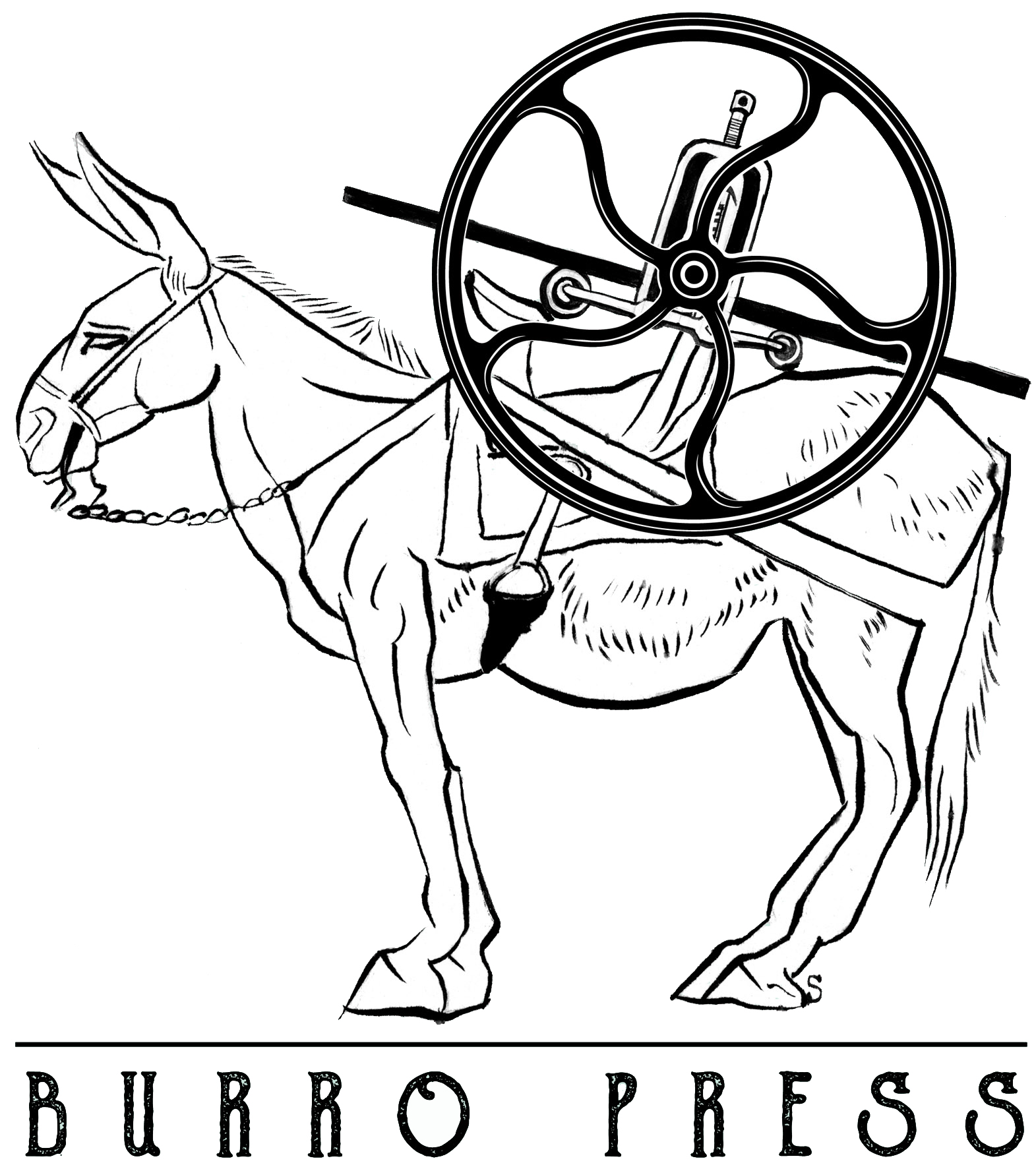 FORMATO DE INSCRIPCIONII CONCURSO NACIONAL 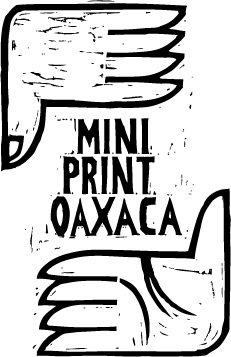 DE MINIPRINT OAXACA 2018II CONCURSO NACIONAL DE MINIPRINT OAXACA 2018II CONCURSO NACIONAL DE MINIPRINT OAXACA 2018II CONCURSO NACIONAL DE MINIPRINT OAXACA 2018II CONCURSO NACIONAL DE MINIPRINT OAXACA 2018II CONCURSO NACIONAL DE MINIPRINT OAXACA 2018Nombre CompletoNacionalidadNombre CompletoEstadoDomicilioFecha de NacimientoDíaMesAñoEdadDomicilioFecha de NacimientoEstudiosCorreo electrónicoEstudiosTeléfonoPremios, Distinciones, ExposicionesOBRA   AOBRA   AImagen (obra)AutorTítuloTécnicaAñoNº EdiciónTaller de impresión AvalúoOBRA   BOBRA   BImagen (obra)AutorTítuloTécnicaAñoNº EdiciónTaller de impresión AvalúoOBRA   COBRA   CImagen (obra)AutorTítuloTécnicaAñoNº EdiciónTaller de impresión AvalúoFIRMA